Seneca County Farm Bureau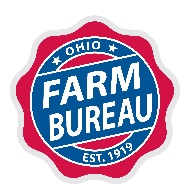 Scholarship Application APPLICANT INFORMATIONName: _____________________________________________________________________________________________Address:  ___________________________________________________________________________________________City/State/Zip Code:  __________________________________________________________________________________Phone Number:  ___________________________________ (home) ________________________________________ (cell)County of Residence:  _________________________________________________________________________________High School Name (graduate of):  ________________________________Date of graduation: _______________________High School Address:  _________________________________________________________________________________Guidance Counselor Name: ____________________ Phone No.: __________________Awards Ceremony date: _________List 2 References (name, address, phone number):	1)  __________________________________________________________________________________________	2)  __________________________________________________________________________________________Intended College:  __________________________________   Field of Study:  _____________________________________On a separate paper, please submit the following information in typed format:List high school achievements and Community Volunteer Service.Your involvement in agriculture (including family).  (4-H, Farm Bureau, Farm Business)Attach a copy of your high school transcript and a letter of recommendation.Attach a picture of yourself, if available.Tell us about yourself in a brief essay (300-500 words or less).  Explain why you should be selected to receive this scholarship.    If this is an agriculture related degree, how has your Ag involvement prepared you for college experience?Application deadline date is April 3, 2020. Please return to 100 Hopewell Ave., Tiffin, OH  44883.PARENT INFORMATIONName: ______________________________________________________________________________________________________Address:  ____________________________________________________________________________________________________City/State/Zip Code:  __________________________________________________________________________________________Phone Number:  _________________________________ (home) _______________________ (cell)County of Residence:  __________________________________________________________________________________________Member of Farm Bureau:   Yes or   No - if yes, name of county:  _______________________________________________________                                                                                        Member ID #:  ________________________________________________________Occupation:  Father- __________________________________   Mother-________________________________________________ I certify that the information provided in this application is true, correct and complete to the best of my knowledge.Signed:  ___________________________________________          _____________________________________________                           Applicant                                                                                        Guidance CounselorCommittee information:  Date application received:   ______________________________________________________________________________Date application reviewed:  ______________________________________________________________________________Recipient awarded scholarship (circle):   YES                       NOCommittee chairperson signature:  ________________________________________________________________________Organization Director signature___________________________________________________________________________